КОМУНАЛЬНЕ ПІДПРИЄМСТВО «ТЕПЛОВОДСЕРВІС»МИРГОРОДСЬКОЇ МІСЬКОЇ РАДИ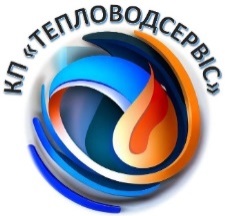  «ЗАТВЕРДЖЕНО»                       Рішенням уповноваженої особи № 51-Т                       від «14»  лютого  2024 року                       Уповноважена особаШульженко Оксана ВіталіївнаТЕНДЕРНА ДОКУМЕНТАЦІЯна закупівлюДК 021:2015: 42120000-6 – «Насоси та компресори» :Насос каналізаційний  MXS 2460 - PU 104 в комплекті з шафою керування з частотним перетворювачем GSS 2AI22-36.5-3×400A54– 1 комплект,  Насос каналізаційний  MXS 3474 - FU 144 в комплекті з шафою керування з частотним перетворювачем GSS 2AI37-67.1-3×400A54 – 1 комплектм.Миргород 2024Додаток № 1 до тендерної документаціїКваліфікаційні критерії* У разі участі об’єднання учасників підтвердження відповідності кваліфікаційним критеріям здійснюється з урахуванням узагальнених об’єднаних показників кожного учасника такого об’єднання на підставі наданої об’єднанням інформації.Додаток № 2 до тендерної документаціїВимоги до учасників та переможця щодо підтвердження відсутності підстав для відмови в участі у відкритих торгах* Враховуючи, що відповідно до статті 55 Господарського кодексу України відокремлені підрозділи та філії не є юридичними особами переможець, який є відокремленим підрозділом або філією юридичної особи, має надати витяг або довідку з Єдиного державного реєстру осіб, які вчинили корупційні правопорушення та повний витяг з інформаційно-аналітичної системи «Облік відомостей про притягнення особи до кримінальної відповідальності та наявності судимості» на керівника юридичної особи, а не керівника відокремленого підрозділу або філії. У разі якщо під час розгляду тендерної пропозиції учасника замовником виявлено наявність підстав для відмови в участі у відкритих торгах, замовник відхиляє тендерну пропозицію учасника на підставі абзацу 2 підпункту 1 пункту 44 Особливостей, а саме: учасник процедури закупівлі підпадає під підстави, встановлені пунктом 47 цих особливостей.У разі якщо переможець процедури закупівлі не надав у спосіб, зазначений в тендерній документації, документи, що підтверджують відсутність підстав, встановлених підпунктами 3, 5, 6, 12 та в абзаці 14 пункту 47 Особливостей або надав документи, які не відповідають вимогам визначним у тендерній документації або надав їх з порушенням строків визначених Особливостями або наявні підстави для відмови в участі у відкритих торгах, визначені підпунктом 3 та /або 5 та / або 6 та / або 12 та / або абзацом 14 пункту 47 Особливостей, замовник відхиляє його на підставі абзацу 3 підпункту 3 пункту 44 Особливостей, а саме: переможець процедури закупівлі не надав у спосіб, зазначений в тендерній документації, документи, що підтверджують відсутність підстав, визначених у підпунктах 3, 5, 6 і 12 та в абзаці чотирнадцятому пункту 47 цих особливостей.Додаток № 3 до тендерної документаціїІнформація про необхідні технічні, якісні та кількісні характеристики предмета закупівлі та технічна специфікація до предмета закупівлі Замовник самостійно визначає необхідні  технічні характеристики предмета закупівлі виходячи зі специфіки предмета закупівлі, керуючись принципами здійснення закупівель та з дотриманням законодавства.Фактом подання тендерної пропозиції учасник підтверджує відповідність своєї пропозиції технічним, якісним, кількісним, функціональним характеристикам до предмета закупівлі, у тому числі технічній специфікації (у разі потреби – планам, кресленням, малюнкам чи опису предмета закупівлі) та іншим вимогам до предмету закупівлі, що містяться в  тендерній документації та цьому додатку, а також підтверджує можливість поставки товару, у відповідності до вимог, визначених згідно з умовами тендерної документації.В місцях де технічна специфікація містить посилання на конкретні марку чи виробника або на конкретний процес, що характеризує продукт чи послугу певного суб’єкта господарювання, чи на торгові марки, патенти, типи або конкретне місце походження чи спосіб виробництва, вважати вираз  "або еквівалент". При цьому, еквівалент повинен відповідати усім вимогам Тендерної документації.Технічна специфікація повинна містити опис усіх необхідних характеристик товарів, робіт або послуг, що закуповуються, у тому числі їх технічні, функціональні та якісні характеристики.В місцях де технічна специфікація містить посилання на стандартні характеристики, технічні регламенти та умови, вимоги, умовні позначення та термінологію, пов’язані з товарами, роботами чи послугами, що закуповуються, передбачені існуючими міжнародними, європейськими стандартами, іншими спільними технічними європейськими нормами, іншими технічними еталонними системами, визнаними європейськими органами зі стандартизації або національними стандартами, нормами та правилами, біля кожного такого посилання вважати вираз «або еквівалент». Таким чином вважається, що до кожного посилання додається вираз «або еквівалент».Обґрунтування необхідності закупівлі даного виду товару – замовник здійснює закупівлю даного виду товару, оскільки він за своїми якісними та технічними характеристиками найбільше відповідатиме вимогам та потребам замовника.У випадку надання учасником еквіваленту він має надати порівняльну таблицю запропонованого товару з товаром, який вимагається Замовником при цьому, технічні характеристики еквіваленту не повинні бути гіршими.1.НАСОС КАНАЛІЗАЦІЙНИЙ  MXS 2460 - PU 104 В КОМПЛЕКТІ З ШАФОЮ КЕРУВАННЯ З ЧАСТОТНИМ ПЕРЕТВОРЮВАЧЕМ GSS 2AI22-36.5-3×400A54– 1 КОМПЛЕКТ:Насос каналізаційний  MXS 2460 - PU 104 – 1 штНасосний агрегат має бути відцентровим, одноступеневим, каналізаційним, сухої горизонтальної установки на рамі.Насосний агрегат має бути одноступеневим з напірним патрубком DN100.Насосний агрегат має бути призначений для перекачування комунальних та виробничих стоків, фекалій та глиномістких рідин (також з великим вмістом твердих та волокнистих частинок), а також будь-яких рідких відходів дрібних житлових та виробничих будівель.Вільний прохід має становити не менше 100 мм.Установка стаціонарна. Температура робочого середовища 20ºC.Насос має бути оснащений відкритим одноканальним робочим колесом, динамічно збалансованим, зі змінним бронзовим кільцем, що закріплює.Всмоктуючий штуцер повинен бути DN 150.Напірний штуцер повинен бути DN100.Робочі характеристики:Насосний агрегат повинен забезпечувати стійкий діапазон характеристик при частоті 50Гц (не менше): від Qmin = 50 м3/год до Qmах 350м3/год при напорі від Hmin = 7,4 м до Hmax = 29,1м відповідно.Робоча точка (1) насосного агрегату при частоті 50 Гц:Продуктивність в робочій точці не менше 100 м3/год.Напір в робочій точці не менше 25,2 м.ККД насосу в робочій точці не менше 59,3%.Потужність насосу (P2) для робочої точки не більше 12 кВт.Робоча точка (2) насосного агрегату при частоті 50 Гц:Продуктивність в робочій точці не менше 160 м3/год.Напір в робочій точці не менше 22 м.ККД насосу в робочій точці не менше 71%.Потужність насосу (P2) для робочої точки не більше 13,5кВт.Робоча точка (3) насосного агрегату при частоті 50 Гц:Продуктивність в робочій точці не менше 237 м3/год.Напір в робочій точці не менше 17 м.ККД насосу в робочій точці не менше 68%.Потужність насосу (P2) для робочої точки не більше 15,7кВт.Гідравлічні і енергетичні характеристики насоса повинні відповідати нормі EN ISO 9906:2012 3B.1.2. Параметри електродвигуна:Тип електродвигуна: водонепроникний трьохфазний двигун, охолодження ел. двигуна при сухій установці із поверхневим охолодженням, внутрішня охолоджувальна циркуляція за допомогою рідини, що перекачується. Ступінь захисту електродвигуна IP68. Режим роботи – S1Номінальна встановлена потужність електродвигуна не більше 19,3кВт.Номінальна частота обертів не менше 1450 об./хв.Двигун має бути розрахований на параметри електромережі: напруга 400В ,частота 50Гц.Номінальне ККД електродвигуна не менше 89%.Номінальний струм має становити не більше 36,5 А.Пусковий струм, прямий пуск не більше 196А.Пусковий струм, зірка-трикутник не більше 65,3А.COSΦ не менше 0,87.Обмотка ізоляції класу Т4.1.3. Матеріали виконання насосного агрегату:Корпуси мають бути виконані методом «суцільного лиття» (безшовна технологія) із сірого чавуну GG25.Робоче колесо має бути виконані методом «суцільного лиття» (безшовна технологія)із сірого чавуну GG25.Вал має бути виготовлений із нержавіючої сталь 1.4104 (або краще).Зажим бронза.Торцеве ущільнення має бути механічне, карбід кремнію/карбід кремнію (SIC/SIC), або краще. Зносо-та корозієстійке ущільнення активного тип уз нульовим протіканням в обох напрямках обертання.1.4.Габаритні розміри насосного агрегату:Висота насосного агрегату має становити не більше 605 мм.
Висота до центру всмоктуючого штуцера насоса -260 ммШирина насосного агрегату має становити не більше 457мм.Довжина насосного агрегату має становити не менше 980 мм.Вага насосного агрегату має становити не більше – 258 кг.Шафа керування з частотним перетворювачем GSS 2AI22-36.5-3×400A54  - 1 шт
Вимоги до шафи керування:Керування двома каналізаційними насосами потужністю до 22кВт           Призначення: 	Постійне підтримування заданого рівня стоків у прийомному резервуарі шляхом регулювання швидкості обертання робочого колеса насоса.             Функціональні можливості:Режими роботи: ручний та автоматичний. Ручний – прямий пуск двигуна насоса, автоматичний – робота від перетворювача частоти;Відображення необхідних параметрів на рк-пульті перетворювача частоти: напруга, струм, тиск і.т.д;Автоматичний вивід насоса з роботи при виникненні  аварійної ситуації з ним; Реалізація принципу керування U/f;Робота по гідростатичному зонду 4…20 мА;Інтерфейс RS-485, протокол Modbus RTU;Пасивна та активна вентиляція.           Захисні функції:Захист двигуна насоса від короткого замикання;Захист двигуна насоса від перевантаження;Захист від зміни послідовності фаз напруги живлення;Захист від обриву фази напруги живлення;Захист від обриву нейтрального провідника.            Вхідні сигнали:Гідростатичний зонд – інформація про рівень стоків у резервуарі (сигнал 4…20 мА).            Індикація стану роботи системи:Напруга живлення не в нормі;Наявність напруги керування;Робота насоса №1;Робота насоса №2;Аварія насоса №1;Аварія насоса №2;Струм двигуна насоса №1;Струм двигуна насоса №2.            Загальні характеристики:Напруга живлення: ~3×380 В, 50 Гц;Матеріал корпусу щита – метал з порошковим фарбуванням;Ступінь захисту корпусу щита – IP55.Грушоподібний поплавковий вимикач для стічних вод Element waste water level float switch FTE 1000B 1 -3  штДовжина кабеля не менше 10мМаксимальна робоча температура +85℃Напруга живлення 250ВМаксимальний робочий струм не більше 16АМаксимальний робочий тиск не більше 3 барКут спрацювання контактів поплавкового вимикача 40°Зворотній клапан каналізаційний фланцевий  РУ 16 ДУ 125 – 1 штВібровставка фланцева гумова ДУ100 Ру16 – 1 штВібровставка фланцева гумова ДУ150 Ру16 – 1 штДатчик рівня гідростатичний   - 1 шт
Вимоги:
Діапазон вимірювання – від 100 Millibar до 25 BarВихідний сигнал - 4...20mA Напруга живлення - +12...30 VDCСтепінь захисту - IP68Матеріал корпусу – наржавіюча стальВага – не більше 350грам
2. НАСОС КАНАЛІЗАЦІЙНИЙ  MXS 3474 - FU 144 В КОМПЛЕКТІ З ШАФОЮ КЕРУВАННЯ З ЧАСТОТНИМ ПЕРЕТВОРЮВАЧЕМ GSS 2AI37-67.1-3×400A54 – 1 КОМПЛЕКТ:Насос каналізаційний  MXS 3474 - FU 144  - 1штНасосний агрегат має бути відцентровим, одноступеневим, каналізаційним, сухої горизонтальної установки на рамі.Насосний агрегат має бути одноступеневим з напірним патрубком DN150.Насосний агрегат має бути призначений для перекачування комунальних та виробничих стоків, фекалій та глиномістких рідин (також з великим вмістом твердих та волокнистих частинок), а також будь-яких рідких відходів дрібних житлових та виробничих будівель.Вільний прохід має становити не менше 100 мм.Установка стаціонарна. Температура робочого середовища 20ºC.Насос має бути оснащений відкритим одноканальним робочим колесом, динамічно збалансованим, зі змінним бронзовим кільцем, що закріплює.Всмоктуючий штуцер повинен бути DN 150.Напірний штуцер повинен бути DN150.Робочі характеристики:Насосний агрегат повинен забезпечувати стійкий діапазон характеристик при частоті 50Гц (не менше): від Qmin = 120 м3/год до Qmах 512м3/год при напорі від Hmin = 10,1 м до Hmax = 40,1м відповідно.Робоча точка (1) насосного агрегату при частоті 50 Гц:Продуктивність в робочій точці не менше 200 м3/год.Напір в робочій точці не менше 35,5 м.ККД насосу в робочій точці не менше 67%.Потужність насосу (P2) для робочої точки не більше 28,9 кВт.Робоча точка (2) насосного агрегату при частоті 50 Гц:Продуктивність в робочій точці не менше 260 м3/год.Напір в робочій точці не менше 31,5 м.ККД насосу в робочій точці не менше 73,7%.Потужність насосу (P2) для робочої точки не більше 30,1кВт.Робоча точка (3) насосного агрегату при частоті 50 Гц:Продуктивність в робочій точці не менше 345 м3/год.Напір в робочій точці не менше 24 м.ККД насосу в робочій точці не менше 74%.Потужність насосу (P2) для робочої точки не більше 31,4кВт.Гідравлічні і енергетичні характеристики насоса повинні відповідати нормі EN ISO 9906:2012 3B.1.2. Параметри електродвигуна:Тип електродвигуна: водонепроникний трьохфазний двигун, охолодження ел. двигуна при сухій установці із поверхневим охолодженням, внутрішня охолоджувальна циркуляція за допомогою рідини, що перекачується. Ступінь захисту електродвигуна IP68. Режим роботи – S1Номінальна встановлена потужність електродвигуна не більше 33кВт.Номінальна частота обертів не менше 1450 об./хв.Двигун має бути розрахований на параметри електромережі: напруга 400В ,частота 50Гц.Номінальне ККД електродвигуна не менше 89%.Номінальний струм має становити не більше 67,1А.Пусковий струм, прямий пуск не більше 389,2А.Пусковий струм, зірка-трикутник не більше 129,7А.COSΦ не менше 0,84.Обмотка ізоляції класу Т4.1.3. Матеріали виконання насосного агрегату:Корпуси мають бути виконані методом «суцільного лиття» (безшовна технологія) із сірого чавуну GG25.Робоче колесо має бути виконані методом «суцільного лиття» (безшовна технологія)із сірого чавуну GG25.Вал має бути виготовлений із нержавіючої сталь 1.4021 (або краще).Зажим бронза.Торцеве ущільнення має бути механічне, карбід кремнію/карбід кремнію (SIC/SIC), або краще. Зносо-та корозієстійке ущільнення активного тип уз нульовим протіканням в обох напрямках обертання.1.4.Габаритні розміри насосного агрегату:Висота насосного агрегату має становити не більше 730 мм.Висота до центру всмоктуючого штуцера насоса -310 ммШирина насосного агрегату має становити не більше 547мм.Довжина насосного агрегату має становити не менше 1338 мм.Вага насосного агрегату має становити не більше – 456 кг.Шафа керування з частотним перетворювачем GSS 2AI37-67.1-3×400A54 - 1 шт
Вимоги до шафи керування:Керування двома каналізаційними насосами потужністю до 37кВт           Призначення: 	Постійне підтримування заданого рівня стоків у прийомному резервуарі шляхом регулювання швидкості обертання робочого колеса насоса.             Функціональні можливості:Режими роботи: ручний та автоматичний. Ручний – прямий пуск двигуна насоса, автоматичний – робота від перетворювача частоти;Відображення необхідних параметрів на рк-пульті перетворювача частоти: напруга, струм, тиск і.т.д;Автоматичний вивід насоса з роботи при виникненні  аварійної ситуації з ним; Реалізація принципу керування U/f;Робота по гідростатичному зонду 4…20 мА;Інтерфейс RS-485, протокол Modbus RTU;Пасивна та активна вентиляція.           Захисні функції:Захист двигуна насоса від короткого замикання;Захист двигуна насоса від перевантаження;Захист від зміни послідовності фаз напруги живлення;Захист від обриву фази напруги живлення;Захист від обриву нейтрального провідника.            Вхідні сигнали:Гідростатичний зонд – інформація про рівень стоків у резервуарі (сигнал 4…20 мА).            Індикація стану роботи системи:Напруга живлення не в нормі;Наявність напруги керування;Робота насоса №1;Робота насоса №2;Аварія насоса №1;Аварія насоса №2;Струм двигуна насоса №1;Струм двигуна насоса №2.            Загальні характеристики:Напруга живлення: ~3×380 В, 50 Гц;Матеріал корпусу щита – метал з порошковим фарбуванням;Ступінь захисту корпусу щита – IP55.Грушоподібний поплавковий вимикач для стічних вод Element waste water level float switch FTE 1000B 1 -3  штВимоги до поплавкового вимикача:Довжина кабеля не менше 10мМаксимальна робоча температура +85℃Напруга живлення 250ВМаксимальний робочий струм не більше 16АМаксимальний робочий тиск не більше 3 барКут спрацювання контактів поплавкового вимикача 40°Зворотній клапан каналізаційний фланцевий  РУ 16 ДУ 200 – 1 штВібровставка фланцева гумова ДУ150 Ру16 – 2 штДатчик рівня гідростатичний   - 1 штВимоги:Діапазон вимірювання – від 100 Millibar до 25 BarВихідний сигнал - 4...20mA Напруга живлення - +12...30 VDCСтепінь захисту - IP68Матеріал корпусу – наржавіюча стальВага – не більше 350грамГарантія на Товар складає – не менше 5  років з моменту початку експлуатації Товару.Строк поставки Товару протягом 5-ти календарних днів після отримання Заявки про відвантаження.Ми, 		(назва Учасника)			підтверджуємо свою можливість і готовність виконати вищезазначені вимоги Замовника._________________          _________________          __________________    (посада)                             (підпис, МП.)                   (Прізвище, ініціали)Додаток № 4 до тендерної документації                                                         ВИМОГИ, ВСТАНОВЛЕНІ ЗАМОВНИКОМ ТА ІНФОРМАЦІЯ ПРО СПОСІБ ПІДТВЕРДЖЕННЯ ВІДПОВІДНОСТІ УЧАСНИКІВ ВСТАНОВЛЕНИМ КРИТЕРІЯМ ТА ВИМОГАМ ЗГІДНО ІЗ ЗАКОНОДАВСТВОМ, ЯКІ НАДАЮТЬСЯ УЧАСНИКОМ В ЕЛЕКТРОННОМУ ВИГЛЯДІ ПРИ ПОДАННІ ПРОПОЗИЦІЇ ЧЕРЕЗ СИСТЕМУ Для підтвердження інформації про учасника згідно до встановлених вимог замовника, визначених у Додатку 4, учасник повинен подати у складі своєї пропозиції  документи та інформацію шляхом завантаження файлів у форматах, доступних для їх відображення. Наприклад, копії документів надаються у одному із наступних форматів - *.pdf, *.jpg, *.jpeg), інформація, яка не є документом, надається у одному із наступних форматів - *.doc, *.docx, *.pdf, *.jpg, *.jpeg).Таблиця 1Додаток № 5 до тендерної документації                                                         Проєкт договору про закупівлюДОГОВІР ПОСТАВКИ № ______м. Миргород		                                                                        «___» ____________ 2024 р.___________________________________________________________ , далі – Постачальник, в особі _________________________________, що діє на підставі _____________________________, з однієї сторони, та Комунальне підприємство «Тепловодсервіс» Миргородської міської ради, далі – Замовник, в особі виконуючого обов’язки директора Собівчака Миколи Миколайовича, що діє на підставі Статуту,   з іншої сторони, разом іменовані надалі - Сторони, уклали даний Договір поставки, далі – Договір про наступне:I. Предмет Договору1.1. Постачальник зобов'язується поставити Замовнику товар, зазначений в Специфікації (далі –Товар), що додається до Договору і є його невід'ємною частиною, а Замовник - прийняти і оплатити такий. Товар за кодом ДК 021:2015 42120000-6 – «Насоси та компресори».1.2. Найменування/асортимент Товару, одиниця виміру, кількість, ціна за одиницю Товару та загальна вартість Договору вказується у Специфікації (далі – Специфікація).1.3. Постачальник гарантує, що Товар, який є предметом Договору  належить йому на праві власності або іншому речовому праві, що надає йому право розпоряджатися Товаром, є новим і не був у використанні, не перебуває під забороною відчуження, арештом, не є предметом застави та іншим засобом забезпечення виконання зобов’язань перед будь-якими фізичними або юридичними особами, державними органами і державою, а також не є предметом будь-якого іншого обтяження чи обмеження, передбаченого чинним  законодавством України.1.4. Постачальник підтверджує, що укладання та виконання ним цього Договору не суперечить нормам чинного законодавства України та відповідає його вимогам (зокрема, щодо отримання всіх необхідних дозволів та погоджень), а також підтверджує те, що укладання та виконання ним цього Договору не суперечить цілям діяльності Постачальника, положенням його установчих документів чи інших локальних актів.II. Якість Товару2.1. Постачальник повинен поставити Замовнику Товар, передбачений цим Договором, якість якого відповідає сертифікатам якості або паспортам виробника, Держстандартам, технічним або іншим умовам, які пред’являються до Товару даного виду та підтверджується відповідними документами.2.2. Постачальник гарантує якість і надійність Товару, що постачається, протягом гарантійного строку. Гарантійний строк Товару не може бути меншим від гарантійного строку заводу-виробника. Гарантійний строк на Товар встановлюється в Специфікації до цього Договору.                                                       III. Ціна Договору3.1. Ціна цього Договору вказується в Специфікації.3.2. Загальна (орієнтовна) вартість Договору становить ________________________ грн. (___________________________________  гривень 00 копійок) з/без ПДВ .IV. Порядок здійснення оплати4.1. Розрахунки проводяться шляхом: оплати Замовником після пред’явлення Постачальником рахунку на оплату Товару та підписаної Сторонами акту прийому-передачі та/або видаткової накладної, шляхом перерахування коштів на рахунок Постачальника, з/без урахування ПДВ протягом 180-ти календарних днів з дати поставки Товару.4.2. До рахунка додаються: підписана уповноваженими представниками видаткова накладна та/або акт прийому-передачі.V. Поставка Товару5.1. Строк поставки, умови та місце поставки Товару, інформація про вантажовідправників і вантажоотримувачів вказується в Специфікації до цього Договору.5.2. Обсяг поставки Товару визначається в заявках Замовника та узгоджується до поставки Товару. Відвантаження Товару проводиться тільки після отримання Постачальником заявки. Відвантаження Товару без заявки забороняється. Заявка Постачальнику може направлятися Замовником в електронному вигляді на електронну адресу Постачальника, вказану в розділі XIV  даного Договору. 5.3 Датою поставки Товару є дата підписання уповноваженими представниками Сторін  видаткової накладної. Право власності на Товар переходить від Постачальника до Замовника з дати підписання Сторонами  видаткової накладної. 5.4. За вимогою Замовника Постачальник письмово повідомляє Замовника  про готовність до відвантаження Товару шляхом направлення листа.5.4.1. За вимогою Замовника Постачальник зобов'язаний відвантажувати Товар в присутності уповноважених представників Замовника.5.5. Постачальник надає на адресу Замовника наступні документи:товаросупровідні документи (товарно-транспортна накладна);сертифікат якості та/або паспорт виробника (на вибір Замовника);сертифікат походження (за вимогою Замовника);сертифікат відповідності (за вимогою Замовника);5.6. Приймання Товару по кількості проводиться відповідно до Інструкції про порядок приймання продукції виробничо-технічного призначення і товарів народного споживання по кількості, затвердженої постановою Держарбітражу № П-6 від 15.06.1965р., по якості - Інструкції про порядок приймання продукції виробничо-технічного призначення і товарів народного споживання за якістю, затвердженої постановою Держарбітражу № П-7 від 25.04.1966р., та сертифікату якості та/або паспорту заводу-виробника. У разі виявлення невідповідності в якості або нестачі Товару, виклик представників Постачальника - обов'язковий.5.7. Відповідальність за правильність та повноту оформлення товаросупровідних документів і наслідки, пов'язані із затримками при постачанні Товару, приймає на себе Постачальник.5.8. При виникненні додаткових витрат у зв’язку з неправильністю оформлення товаросупровідних документів або неможливістю відправлення Товару з вини Постачальника, такі витрати (у тому числі по доставці Товару в кінцевий пункт призначення) здійснюються Постачальником.5.9. Вантажовідправником Товару за цим Договором є Постачальник або завод-виробник, або уповноважена (залучена) ними особа, про що зазначається у Специфікації.5.10. Упаковка і маркування Товару повинні відповідати встановленим правилам, стандартам і технічним умовам в разі їх наявності.5.11. Упаковка повинна забезпечувати повну цілісність Товару при транспортуванні усіма видами транспорту, включаючи  перевантаження, а також мати пристосування для можливих перевантажень як за допомогою піднімальних механізмів, так і ручним засобом (за допомогою візків і авто (електро) каром).5.12. Порядок і строки повернення тари, умови розрахунків за тару обумовлюються у Специфікації.VI. Права та обов'язки Сторін6.1. Замовник зобов'язаний:6.1.1. Своєчасно та в повному обсязі сплачувати за поставлений Товар. 6.1.2. Приймати поставлений Товар, у разі відсутності зауважень, згідно з видатковою накладною.6.2. Замовник має право:6.2.1. Достроково розірвати цей Договір у разі невиконання чи неналежного виконання зобов'язань Постачальником, повідомивши про це його за 30 днів до дати розірвання Договору.6.2.2. Контролювати поставку Товару у строки, встановлені цим Договором.6.2.3. Зменшувати обсяг закупівлі Товару та загальну вартість цього Договору (залежно від реального фінансування видатків. У такому разі Сторони вносять відповідні зміни до цього Договору.6.2.4. Не здійснювати оплату Постачальнику у разі неналежного оформлення документів,  необхідних для здійснення оплати (відсутність печатки, підписів тощо).6.2.5. Відмовитися від Товару, який не поставлений в строк, вказаний у Специфікації.6.3. Постачальник зобов'язаний:6.3.1. Забезпечити поставку Товару у строки, встановлені цим Договором та Специфікацією.6.3.2. Забезпечити поставку Товару, якість якого відповідає умовам, установленим розділом II цього Договору.6.3.3. Своєчасно повідомляти Замовника про зміну електронної адреси.6.4. Постачальник має право:6.4.1. Своєчасно та в повному обсязі отримувати плату за поставлений Товар.6.4.2. На дострокову поставку Товару  за письмовим погодженням Замовника. VII. Відповідальність Сторін7.1. У разі невиконання або неналежного виконання своїх зобов'язань за Договором Сторони несуть відповідальність, передбачену законодавством України та цим Договором.7.2. Товар, що не відповідає комплекту/комплектності та/або  кількості, або/та якості може прийматися Замовником або вантажоотримувачем на відповідальне зберігання за рахунок Постачальника, до його заміни та/або доукомплектації. Постачальник зобов'язаний розпорядитися Товаром, прийнятим на відповідальне зберігання протягом 10 днів. Якщо  Постачальник у цей строк не розпорядиться Товаром, Замовник має право реалізувати Товар для відшкодування понесених своїх збитків.7.3. Якщо протягом гарантійного строку будуть виявлені дефекти або невідповідність якості Товару, обумовленої Договором, Постачальник зобов'язаний за свій рахунок усунути дефекти Товару за його  місцезнаходженням або замінити  неякісний Товар на Товар належної якості в узгоджені Сторонами строки, але не більше 20 календарних днів з дня отримання повідомлення від вантажоотримувача чи Замовника про дефекти або невідповідність якості Товару. 7.4. За постачання Товару неналежної якості або некомплектного Товару, Постачальник виплачує Замовнику штраф у розмірі 20 % від вартості Товару неналежної якості  або некомплектного Товару.7.5. За відвантаження Товару без отримання заявки, Постачальник виплачує Замовнику штраф у розмірі 10% від суми Товару,  відвантаженого без заявки.7.6. У випадку неповідомлення або несвоєчасного повідомлення про дату відвантаження Товару Постачальник виплачує Замовнику штраф у розмірі 1% від вартості Товару, про відвантаження якого було не повідомлено або не своєчасно повідомлено. 7.7. У випадку ненадання або порушення строків надання товаросупровідних документів і/або інших документів відповідно до п. 5.7. даного Договору, Постачальник виплачує Замовнику штраф у розмірі 10% від вартості Товару, документи  щодо якого ненадані або надані з порушенням строку.7.8. У випадку невиконання Постачальником взятих на себе зобов’язань по даному Договору, Постачальник зобов’язаний відшкодувати Замовнику всі збитки, що завдані йому таким невиконанням, у тому числі за простій транспорту, що виник через відсутність необхідних для приймання Товару документів.7.9. Постачальник  компенсує витрати Замовнику за простій транспорту, коли такий простій буде викликаний необхідністю приймання Товару у присутності уповноважених представників Постачальника, у разі поставки Товару, що не відповідає вказаній у товаросупровідних документах кількості та якості.7.10. У разі невиконання Постачальником взятих на себе зобов‘язань з поставки Товару у строки, зазначені у Специфікації до даного Договору, останній сплачує Замовнику пеню у розмірі 0,1 % від вартості непоставленого або несвоєчасно поставленого Товару за кожен день прострочення, а за прострочення понад тридцять днів додатково сплачує штраф у розмірі 7% від вартості  непоставленого або несвоєчасно поставленого Товару.7.11. За порушення строків оплати Замовник сплачує на користь Постачальника пеню в розмірі 0,001% від суми  простроченого платежу, за кожний день прострочення платежу, але не більше подвійної облікової ставки Національного банку України, що діяла в період, за який сплачується пеня. 7.12. Сплата господарських  санкцій не звільняє Сторони від виконання своїх зобов'язань за Договором.VIII. Обставини непереборної сили8.1. Сторони звільняються від відповідальності за невиконання або  неналежне  виконання  зобов'язань  за  цим  Договором  у разі виникнення обставин непереборної сили,  які не  існували  під  час укладання   Договору   та   виникли  поза  волею  Сторін  (аварія, катастрофа, стихійне лихо, епідемія, епізоотія, війна тощо).8.2. Сторона,  що не  може  виконувати  зобов'язання  за  цим Договором  унаслідок  дії  обставин непереборної сили,  повинна не пізніше  ніж  протягом  7  днів  з  моменту  їх   виникнення повідомити про це іншу Сторону у письмовій формі.8.3. Доказом  виникнення обставин непереборної сили та строку їх дії є відповідні документи, які видаються Торгово-промисловою палатою України або іншим уповноваженим на це органом. 8.4. У  разі,  коли  строк  дії  обставин  непереборної   сили продовжується більше ніж 60 днів, кожна із Сторін в установленому порядку має право розірвати цей Договір.IX. Вирішення спорів9.1. У випадку виникнення спорів або розбіжностей Сторони зобов'язуються   вирішувати  їх  шляхом  взаємних  переговорів  та консультацій.9.2. У разі недосягнення Сторонами згоди спори (розбіжності) вирішуються у судовому порядку відповідно до чинного законодавства України.X. Строк дії Договору       10.1.Договір набирає чинності з моменту підписання  і діє до 31 грудня 2024 року.         10.2.Закінчення строку Договору не звільняє Сторони від відповідальності за його порушення, яке мало місце під час дії Договору.         10.3.Договір може бути розірваний тільки за домовленістю Сторін, крім випадків, передбачених Договором та чинним законодавством України.XI. Інші умови11.1. Договір  може бути змінений чи розірваний лише за згодою Сторін, крім випадків, встановлених цим Договором та чинним законодавством України.11.2. У випадку якщо в період встановленого строку поставки Договір  не виконаний або виконаний  Постачальником  не у повному обсязі та Замовник виявив Товар/и за ціною, меншою ніж  ціна, зазначена в Договорі,  Замовник направляє   Постачальнику лист з пропозицією внесення до Договору змін щодо зменшення ціни Товару/ів в частині непоставленого  Постачальником Товару до ціни, виявленої Замовником, та проект додаткової угоди про внесення таких змін до Договору, підписаний Замовником. Постачальник протягом трьох робочих днів з дня отримання листа Замовника та проекту додаткової угоди про внесення змін до Договору щодо зменшення ціни Товару/ів, зобов’язаний підписати та повернути Замовнику  додаткову угоду про внесення змін до Договору. У випадку якщо Постачальник не повернув Замовнику підписану Постачальником додаткову угоду у строк, зазначений в цьому пункті, Замовник має право розірвати Договір в односторонньому порядку без відшкодування будь-яких збитків Постачальнику. 11.3. Замовник має право відмовитися від Договору в односторонньому порядку в наступних випадках:- ненадання Постачальником документів приналежності Товару, що стосується Товару та підлягають переданню разом з Товаром;- якщо Постачальник передав меншу кількість Товару, ніж це встановлено даним Договором (в тому числі Замовник має право відмовитися від уже переданого Товару);- якщо Постачальник передав Товар, який не відповідає  комплекту/комплектності; - якщо Постачальник передав Товар неналежної якості;- в інших випадках, передбачених чинним законодавством України.11.4. У випадку прийняття Замовником рішення про відмову від Договору, з підстав, вказаних у п. 11.3 даного Договору, Замовник має право:- письмово повідомити Постачальника про відмову від Договору в односторонньому порядку з зазначенням підстав  прийняття такого рішення. В даному випадку Договір припиняє  дію  з дати відправлення повідомлення про відмову від Договору. - встановити Постачальнику строк, в який він зобов’язаний  усунути недоліки, які призвели до прийняття рішення про відмову від Договору в односторонньому порядку. В такому випадку Замовник направляє Постачальнику письмове повідомлення з зазначенням  недоліків та строку для усунення таких недоліків.  Якщо недоліки не будуть усунуті в установлений Замовником строк, Договір припиняє дію зі спливом строку, встановленого Замовником для усунення недоліків. 11.5. Всі доповнення, специфікації і додатки до Договору є його невід'ємними частинами, якщо вони викладені в письмовій формі, підписані уповноваженими представниками Сторін та скріплені їх печатками.11.6. Постачальник не має права передавати свої права та обов`язки  за Договором третім особам без письмової згоди Замовника.11.7. При тлумаченні умов поставки за цим Договором  застосовуються Міжнародні правила інтерпретації комерційних термінів ІНКОТЕРМС (редакція 2010 року) з урахуванням11.8. Постачальник має статус платника податку _______________________________________. Замовник має статус платника податку на прибуток на загальних підставах та є платником ПДВ.11.9. Взаємовідносини Сторін, не передбачені Договором, регулюються чинним законодавством України. Якщо в даному Договорі Сторони відступили від положень актів цивільного законодавства, врегулювавши свої відносини на власний розсуд, то пріоритет мають норми Договору.11.10. Сторони зобов'язуються письмово повідомляти одна одну у випадку прийняття рішення про ліквідацію, реорганізацію або банкрутство однієї із Сторін у строк не пізніше 3-х календарних днів із дати прийняття такого рішення. 11.11. У разі зміни місцезнаходження, банківських реквізитів, статусу платника податків  Сторони, така Сторона зобов`язана письмово повідомити іншу Сторону протягом 3-х днів  про такі зміни.  11.12. Договір складений українською мовою – для резидентів або українською та англійською – для нерезидентів в двох  примірниках (1 примірник Постачальнику та 1 примірник Замовнику), які мають однакову юридичну силу. У разі розбіжностей між текстами на українській та англійській мовах, текст на українській мові має переважну силу.                                              XII. Додатки до Договору12.1. Додаток №1:  Специфікація №1. XIV. Місцезнаходження та банківські реквізити Сторін                                                                                                      Додаток №1 до Договору№ ______ від ___ ___ 2024 рСПЕЦИФІКАЦІЯ №1                                                                                                                  Разом:  _________________ грн. без ПДВ                                                                                                 ПДВ:  _________________ грн.                                                                                                                Разом:  _________________ грн. з ПДВ      1.Загальна вартість Товару складає ________________  грн. з/без ПДВ.2. Замовник оплачує товар шляхом безготівкової оплати у національній валюті України  протягом 180-ти календарних днів з дати поставки Товару та підписання видаткової накладної та/або акту прийому-передачі.3. Поставка товару повинна здійснюватись окремими невеликими партіями згідно Заявки Замовника. 4.Строк поставки Товару протягом 5-ти календарних днів після отримання Заявки про відвантаження.5. Умови поставки: Поставка Товару здійснюється транспортом  Постачальника та за його рахунок.6. Місце поставки: пров. Луговий, 11, місто Миргород, Полтавська обл., 37600.7. Гарантія на Товар складає – не менше___________ років з моменту початку експлуатації Товару.                                                           ПІДПИСИ СТОРІН:№Загальні положенняЗагальні положення1231Терміни, які вживаються в тендерній документаціїТендерну документацію розроблено відповідно до вимог Закону України «Про публічні закупівлі» (зі змінами) (далі – Закон) з урахуванням Особливостей здійснення публічних закупівель товарів, робіт і послуг для замовників, передбачених Законом України «Про публічні закупівлі», на період дії правового режиму воєнного стану в Україні та протягом 90 днів з дня його припинення або скасування, затверджених постановою Кабінету Міністрів України від 12.10.2022 № 1178 (зі змінами) (далі – Особливості). Терміни вживаються у значенні, наведеному в Законі з урахуванням Особливостей.2Інформація про замовника торгів2.1повне найменуванняКомунальне підприємство «Тепловодсервіс»Миргородської міської ради (далі – Замовник)2.2місцезнаходженняпров. Луговий, 11, м. Миргород, Полтавська обл., 376002.3Посадова(і) особа(и) замовника, уповноважена(і) здійснювати зв'язок з учасникамиВідповідальна особа за проведення закупівлі: Шульженко Оксана Віталіївна,  фахівець з публічних закупіель тел. 0962662213, e-mail: tws.zakupivli@gmail.comВідповідальна особа за технічні питання закупівлі: Шостя В’ячеслав Григорович, начальник служби водопостачання та водовідведення, тел. 0662576112, e-mail: teplovodservice@ukr.net3Процедура закупівлівідкриті торги у порядку визначеному Особливостями4Інформація про предмет закупівлі4.1назва предмета закупівліДК 021:2015: 42120000-6 – «Насоси та компресори» :Насос каналізаційний  MXS 2460 - PU 104 в комплекті з шафою керування з частотним перетворювачем GSS 2AI22-36.5-3×400A54– 1 комплект,  Насос каналізаційний  MXS 3474 - FU 144 в комплекті з шафою керування з частотним перетворювачем GSS 2AI37-67.1-3×400A54 – 1 комплект4.2опис окремої частини (частин) предмета закупівлі (лота), щодо якої можуть бути подані тендерні пропозиціїзакупівля здійснюється без поділу на лоти або зазначити інформацію по кожному лоту4.3кількість товару та місце його поставкиМісце поставки: пров. Луговий, 11, м. Миргород, Полтавська обл., 37600Кількість товару : згідно Додатку 34.4строк поставки товарів Строк поставки Товару протягом 5-ти календарних днів після отримання Заявки про відвантаження.до 31.12.20245Недискримінація учасниківУчасники (резиденти та нерезиденти) всіх форм власності та організаційно-правових форм беруть участь у процедурах закупівель на рівних умовах6Інформація про валюту, у якій повинна бути зазначена ціна тендерної пропозиціївалютою тендерної пропозиції є гривня7Інформація про мову (мови), якою (якими) повинні бути складені тендерні пропозиціїУсі документи тендерної пропозиції, які готуються безпосередньо учасником повинні бути складені українською мовою. У разі, якщо документ або інформація, надання яких передбачено цією тендерною документацією, складені іншою мовою, ніж передбачено умовами цієї тендерної документації, у складі тендерної пропозиції надається документ мовою оригіналу з обов’язковим перекладом українською мовою. Якщо учасник торгів є нерезидентом України, він може подавати свою тендерну пропозицію іншою мовою з обов’язковим перекладом українською мовою8Інформація про прийняття чи неприйняття до розгляду тендерної пропозиції, ціна якої є вищою, ніж очікувана вартість предмета закупівлі, визначена замовником в оголошенні про проведення відкритих торгівЗамовник не приймає до розгляду тендерні пропозиції, ціни яких є вищими ніж очікувана вартість предмета, визначена замовником в оголошенні про проведення відкритих торгівПорядок унесення змін та надання роз'яснень до тендерної документаціїПорядок унесення змін та надання роз'яснень до тендерної документаціїПорядок унесення змін та надання роз'яснень до тендерної документації1Процедура надання роз'яснень щодо тендерної документаціїФізична/юридична особа має право не пізніше ніж за три дні до закінчення строку подання тендерної пропозиції звернутися через електронну систему закупівель до замовника за роз’ясненнями щодо тендерної документації та/або звернутися до замовника з вимогою щодо усунення порушення під час проведення тендеру. Усі звернення за роз’ясненнями та звернення щодо усунення порушення автоматично оприлюднюються в електронній системі закупівель без ідентифікації особи, яка звернулася до замовника. Замовник повинен протягом трьох днів з дати їх оприлюднення надати роз’яснення на звернення шляхом оприлюднення його в електронній системі закупівель.У разі несвоєчасного надання замовником роз’яснень щодо змісту тендерної документації електронна система закупівель автоматично зупиняє перебіг відкритих торгів.Для поновлення перебігу відкритих торгів замовник повинен розмістити роз’яснення щодо змісту тендерної документації в електронній системі закупівель з одночасним продовженням строку подання тендерних пропозицій не менш як на чотири дні.2Внесення змін до тендерної документаціїЗамовник має право з власної ініціативи або у разі усунення порушень вимог законодавства у сфері публічних закупівель, викладених у висновку органу державного фінансового контролю відповідно до статті 8 Закону, або за результатами звернень, або на підставі рішення органу оскарження внести зміни до тендерної документації. У разі внесення змін до тендерної документації строк для подання тендерних пропозицій продовжується замовником в електронній системі закупівель, а саме в оголошенні про проведення відкритих торгів, таким чином, щоб з моменту внесення змін до тендерної документації до закінчення кінцевого строку подання тендерних пропозицій залишалося не менше чотирьох днів.Зміни, що вносяться замовником до тендерної документації, розміщуються та відображаються в електронній системі закупівель у вигляді нової редакції тендерної документації додатково до початкової редакції тендерної документації. Замовник разом із змінами до тендерної документації в окремому документі оприлюднює перелік змін, що вносяться. Зміни до тендерної документації у машинозчитувальному форматі розміщуються в електронній системі закупівель протягом одного дня з дати прийняття рішення про їх внесення.Інструкція з підготовки тендерної пропозиціїІнструкція з підготовки тендерної пропозиціїІнструкція з підготовки тендерної пропозиції1Зміст і спосіб подання тендерної пропозиціїТендерна пропозиція подається в електронній формі через електронну систему закупівель шляхом заповнення електронних форм з окремими полями, у яких зазначається інформація про ціну, інші критерії оцінки (у разі їх встановлення замовником), інформація від учасника процедури закупівлі про його відповідність кваліфікаційним (кваліфікаційному) критеріям (у разі їх (його) встановлення, наявність/відсутність підстав, установлених у пункті 47 цих особливостей і в тендерній документації, та шляхом завантаження необхідних документів, що вимагаються замовником у тендерній документації, а саме:інформації та документи, які підтверджують відповідність учасника кваліфікаційним вимогам встановленим у Додатку № 1 до тендерної документації інформації та документи, які підтверджують відповідність учасника кваліфікаційним вимогам встановленим у Додатку № 1 до тендерної документації;інформації про підтвердження відсутності підстав для відмови в участі у відкритих торгах, встановлені пунктом 47 Особливостей у відповідності до вимог визначених у Додатку № 2 до тендерної документації;інформації та документів, які підтверджують відповідність технічним, якісним та кількісним характеристики предмета закупівлі відповідно до вимог встановлених у Додатку № 3 до тендерної документації;інформація із погодженням з проектом договору, яка повинна бути оформлена учасником згідно з цією документацією та Додатком  №5;інформації та документи, що встановлено у Додатку №4;довідки із зазначенням інформації (повне найменування та місцезнаходження) щодо кожного суб’єкта господарювання, якого учасник планує залучати до виконання робіт чи послуг як субпідрядника/співвиконавця в обсязі не менше 20 відсотків від вартості договору про закупівлю;документ про створення такого об’єднання (у разі якщо тендерна пропозиція подається об’єднанням учасників);документи, які підтверджують повноваження особи на підписання тендерної пропозиції, якщо підписантом тендерної пропозиціє є не керівник учасника;інших документів та / або інформації визначені тендерною документацією та додатками.Кожен учасник має право подати тільки одну тендерну пропозицію (у тому числі до визначеної в тендерній документації частини предмета закупівлі (лота). Документи, що не передбачені законодавством для учасників - юридичних, фізичних осіб, у тому числі фізичних осіб - підприємців, можуть не подаватись у складі тендерної пропозиції, про що учасник повинен зазначити у довідці, з посиланням на норми відповідних нормативно-правових актів (за наявності), в складі своєї тендерної пропозиції.Відсутність документів, що не передбачені законодавством для учасників - юридичних, фізичних осіб, у тому числі фізичних осіб - підприємців, у складі тендерної пропозиції, не може бути підставою для її відхилення.Під час подання тендерної пропозиції учасник не може визначити конфіденційною інформацію про запропоновану ціну, інші критерії оцінки, технічні умови, технічні специфікації та документи, що підтверджують відповідність кваліфікаційним критеріям відповідно до статті 16 Закону, і документи, що підтверджують відсутність підстав, визначених пунктом 47 Особливостей. Для забезпечення виконання цих вимог, учасники, при поданні інформації та документів тендерної пропозиції, не визначають їх як конфіденційні.Під час використання електронної системи закупівель з метою подання пропозицій та їх оцінки документи та дані створюються та подаються з урахуванням вимог законів України «Про електронні документи та електронний документообіг» та «Про електронні довірчі послуги». Замовник не вимагає від учасників засвідчувати документи (матеріали та інформацію), що подаються у складі тендерної пропозиції, печаткою та підписом уповноваженої особи, якщо такі документи (матеріали та інформація) надані у формі електронного документа через електронну систему закупівель із накладанням удосконаленого електронного підпису або кваліфікованого електронного підпису. Учасник під час подання тендерної пропозиції має накласти удосконалений електронний підпис або кваліфікований електронний підпис особи уповноваженої на підписання тендерної пропозиції учасника. У разі подання у складі тендерної пропозиції електронного(их) документа(ів) учасник має накласти удосконалений електронний підпис або кваліфікований електронний підпис особи уповноваженої на підписання тендерної пропозиції учасника на кожен електронний документ.Опис формальних помилок: формальними (несуттєвими) вважаються помилки, що пов’язані з оформленням тендерної пропозиції та не впливають на зміст тендерної пропозиції, а саме - технічні помилки та описки. Перелік формальних помилок, затверджений наказом Мінекономіки від 15.04.2020 № 710:1. інформація/документ, подана учасником процедури закупівлі у складі тендерної пропозиції, містить помилку (помилки) у частині: уживання великої літери; уживання розділових знаків та відмінювання слів у реченні; використання слова або мовного звороту, запозичених з іншої мови; зазначення унікального номера оголошення про проведення конкурентної процедури закупівлі, присвоєного електронною системою закупівель та/або унікального номера повідомлення про намір укласти договір про закупівлю - помилка в цифрах; застосування правил переносу частини слова з рядка в рядок; написання слів разом та/або окремо, та/або через дефіс; нумерації сторінок/аркушів (у тому числі кілька сторінок/аркушів мають однаковий номер, пропущені номери окремих сторінок/аркушів, немає нумерації сторінок/аркушів, нумерація сторінок/аркушів не відповідає переліку, зазначеному в документі). 2. Помилка, зроблена учасником процедури закупівлі під час оформлення тексту документа/унесення інформації в окремі поля електронної форми тендерної пропозиції (у тому числі комп'ютерна коректура, заміна літери (літер) та/або цифри (цифр), переставлення літер (цифр) місцями, пропуск літер (цифр), повторення слів, немає пропуску між словами, заокруглення числа), що не впливає на ціну тендерної пропозиції учасника процедури закупівлі та не призводить до її спотворення та/або не стосується характеристики предмета закупівлі, кваліфікаційних критеріїв до учасника процедури закупівлі. 3. Невірна назва документа (документів), що подається учасником процедури закупівлі у складі тендерної пропозиції, зміст якого відповідає вимогам, визначеним замовником у тендерній документації. 4. Окрема сторінка (сторінки) копії документа (документів) не завірена підписом та/або печаткою учасника процедури закупівлі (у разі її використання). 5. У складі тендерної пропозиції немає документа (документів), на який посилається учасник процедури закупівлі у своїй тендерній пропозиції, при цьому замовником не вимагається подання такого документа в тендерній документації. 6. Подання документа (документів) учасником процедури закупівлі у складі тендерної пропозиції, що не містить власноручного підпису уповноваженої особи учасника процедури закупівлі, якщо на цей документ (документи) накладено її кваліфікований електронний підпис. 7. Подання документа (документів) учасником процедури закупівлі у складі тендерної пропозиції, що складений у довільній формі та не містить вихідного номера. 8. Подання документа учасником процедури закупівлі у складі тендерної пропозиції, що є сканованою копією оригіналу документа/електронного документа. 9. Подання документа учасником процедури закупівлі у складі тендерної пропозиції, який засвідчений підписом уповноваженої особи учасника процедури закупівлі та додатково містить підпис (візу) особи, повноваження якої учасником процедури закупівлі не підтверджені (наприклад, переклад документа завізований перекладачем тощо). 10. Подання документа (документів) учасником процедури закупівлі у складі тендерної пропозиції, що містить (містять) застарілу інформацію про назву вулиці, міста, найменування юридичної особи тощо, у зв'язку з тим, що такі назва, найменування були змінені відповідно до законодавства після того, як відповідний документ (документи) був (були) поданий (подані). 11. Подання документа (документів) учасником процедури закупівлі у складі тендерної пропозиції, в якому позиція цифри (цифр) у сумі є некоректною, при цьому сума, що зазначена прописом, є правильною. 12. Подання документа (документів) учасником процедури закупівлі у складі тендерної пропозиції в форматі, що відрізняється від формату, який вимагається замовником у тендерній документації, при цьому такий формат документа забезпечує можливість його перегляду.Приклади формальних помилок:«вінницька область» замість «Вінницька область» або «місто львів» замість «місто Львів»; «у складі тендерна пропозиція» замість «у складі тендерної пропозиції»;«наявність в учасника процедури закупівлі обладнання матеріально-технічної бази та технологій» замість «наявність в учасника процедури закупівлі обладнання, матеріально-технічної бази та технологій»;«тендернапропозиція» замість «тендерна пропозиція»;«срток поставки» замість «строк поставки»;«Довідка» замість «Лист», «Гарантійний лист» замість «Довідка», «Лист» замість «Гарантійний лист» тощо;подання документа у форматі  «PDF» замість «JPEG», «JPEG» замість «PDF», «RAR» замість «PDF», «7z» замість «PDF» тощо.2Забезпечення тендерної пропозиціїНе вимагається 3Умови повернення чи неповернення забезпечення тендерної пропозиціїНе вимагається4Строк, протягом якого тендерні пропозиції є дійснимиТендерні пропозиції вважаються дійсними протягом 90 днів із дати кінцевого строку подання тендерних пропозицій. Тендерні пропозиції залишаються дійсними протягом зазначеного в тендерній документації строку, який у разі необхідності може бути продовжений.До закінчення зазначеного строку замовник має право вимагати від учасників процедури закупівлі продовження строку дії тендерних пропозицій. Учасник процедури закупівлі має право:відхилити таку вимогу, не втрачаючи при цьому наданого ним забезпечення тендерної пропозиції;погодитися з вимогою та продовжити строк дії поданої ним тендерної пропозиції і наданого забезпечення тендерної пропозиції.У разі необхідності учасник процедури закупівлі має право з власної ініціативи продовжити строк дії своєї тендерної пропозиції, повідомивши про це замовникові через електронну систему закупівель.5Кваліфікаційні критерії до учасників та вимоги, встановлені пунктом 47 ОсобливостейКваліфікаційні критерії та інформація про спосіб їх підтвердження викладені у Додатку № 1 до тендерної документації.Під час здійснення закупівлі товарів замовник може не застосовувати до учасників процедури закупівлі кваліфікаційні критерії, визначені статтею 16 Закону відповідно до пункту 48 Особливостей.У разі проведення відкритих торгів згідно з цими особливостями для закупівлі твердого палива, бензину, дизельного пального, природного газу, газу скрапленого для автомобільного транспорту, газу скрапленого для комунально-побутового споживання та промислових цілей, електричної енергії положення пунктів 1 і 2 частини другої статті 16 Закону замовником не застосовуються згідно з пунктом 29 Особливостей.Підстави для відмови в участі у процедурі закупівлі встановлені пунктом 47 Особливостей та спосіб підтвердження спосіб підтвердження відповідності учасників викладений у Додатку № 2.6Інформація про технічні, якісні та кількісні характеристики предмета закупівліІнформація про необхідні технічні, якісні та кількісні характеристики предмета закупівлі та технічна специфікація до предмета закупівлі викладена у Додатку № 3.7Інформація про субпідрядника / співвиконавцяЗакуповується товар, тому вимоги щодо надання інформації про субпідрядника / співвиконавця не встановлюються.8Внесення змін або відкликання тендерної пропозиції учасникомУчасник процедури закупівлі має право внести зміни до своєї тендерної пропозиції або відкликати її до закінчення кінцевого строку її подання без втрати свого забезпечення тендерної пропозиції. Такі зміни або заява про відкликання тендерної пропозиції враховуються, якщо вони отримані електронною системою закупівель до закінчення кінцевого строку подання тендерних пропозицій.9Ступінь локалізації виробництваНе застосовується Подання та розкриття тендерної пропозиціїПодання та розкриття тендерної пропозиціїПодання та розкриття тендерної пропозиції1Кінцевий строк подання тендерної пропозиціїКінцевий строк подання тендерних пропозицій: 22.02.2024 о 12:40Тендерні пропозиції після закінчення кінцевого строку їх подання не приймаються електронною системою закупівель.2Дата та час розкриття тендерної пропозиціїДля проведення відкритих торгів із застосуванням електронного аукціону повинно бути подано не менше двох тендерних пропозицій. Електронний аукціон проводиться електронною системою закупівель відповідно до статті 30 Закону.Якщо була подана одна тендерна пропозиція, електронна система закупівель після закінчення строку для подання тендерних пропозицій, визначених замовником в оголошенні про проведення відкритих торгів, розкриває всю інформацію, зазначену в тендерній пропозиції, крім інформації, визначеної пунктом 40 Особливостей, не проводить оцінку такої тендерної пропозиції та визначає таку тендерну пропозицію найбільш економічно вигідною. Протокол розкриття тендерних пропозицій формується та оприлюднюється відповідно до частин 3 та 4 статті 28 Закону.Розкриття тендерних пропозицій здійснюється відповідно до статті 28 Закону (положення абзацу 3 частини 1 та абзацу 2 частини 2 статті 28 Закону не застосовуються).Не підлягає розкриттю інформація, що обґрунтовано визначена учасником як конфіденційна, у тому числі інформація, що містить персональні дані. Конфіденційною не може бути визначена інформація про запропоновану ціну, інші критерії оцінки, технічні умови, технічні специфікації та документи, що підтверджують відповідність кваліфікаційним критеріям відповідно до статті 16 Закону, і документи, що підтверджують відсутність підстав, визначених пунктом 47 цих особливостей.Оцінка тендерної пропозиції проводиться електронною системою закупівель автоматично на основі критеріїв і методики оцінки, визначених замовником у тендерній документації, шляхом визначення тендерної пропозиції найбільш економічно вигідною. Найбільш економічно вигідною тендерною пропозицією електронна система закупівель визначає тендерну пропозицію, ціна/приведена ціна якої є найнижчою.Оцінка тендерної пропозиціїОцінка тендерної пропозиціїОцінка тендерної пропозиції1Перелік критеріїв оцінки та методика оцінки тендерних пропозицій із зазначенням питомої ваги кожного критеріюЄдиний критерій оцінки – Ціна – 100%.Ціна тендерної пропозиції повинна враховувати податки і збори, у тому числі, що сплачуються або мають бути сплачені відповідно до положень Податкового кодексу України. У разі, якщо учасник не є платником ПДВ, ціна тендерної пропозиції зазначається без ПДВ.2Інша інформаціяЗамовник самостійно перевіряє інформацію про те, що учасник процедури закупівлі не є громадянином Російської Федерації / Республіки Білорусь (крім тих, що проживають на території України на законних підставах); юридичною особою, утвореною та зареєстрованою відповідно до законодавства Російської Федерації / Республіки Білорусь; юридичною особою, утвореною та зареєстрованою відповідно до законодавства України, кінцевим бенефіціарним власником, членом або учасником (акціонером), що має частку в статутному капіталі 10 і більше відсотків (далі — активи), якої є Російська Федерація / Республіка Білорусь, громадянином Російської Федерації / Республіки Білорусь (крім тих, що проживають на території України на законних підставах), або юридичною особою, утвореною та зареєстрованою відповідно до законодавства Російської Федерації / Республіки Білорусь.У разі якщо учасник або його кінцевий бенефіціарний власник, член або учасник (акціонер), що має частку в статутному капіталі 10 і більше відсотків є громадянином Російської Федерації / Республіки Білорусь та проживає на території України на законних підставах, то учасник у складі тендерної пропозиції має надати:паспорт громадянина колишнього СРСР зразка 1974 року з відміткою про постійну чи тимчасову прописку на території України або зареєструваний на території України свій національний паспортабо посвідку на постійне чи тимчасове проживання на території Україниабо військовий квиток, виданий іноземцю чи особі без громадянства, яка в установленому порядку уклала контракт про проходження військової служби у Збройних Силах України, Державній спеціальній службі транспорту або Національній гвардії Україниабо посвідчення біженця чи документ, що підтверджує надання притулку в Україні.У разі якщо юридична особа, яка є учасником процедури закупівлі створена та зареєстрована відповідно до законодавства Російської Федерації / Республіки Білорусь, але активи такої юридичної особи в установленому законодавством порядку передані в управління Національному агентству з питань виявлення, розшуку та управління активами, одержаними від корупційних та інших злочинів, то учасник у складі тендерної пропозиції має надати:ухвалу слідчого судді або ухвала суду про передачу активів в управління Національному агентству з питань виявлення, розшуку та управління активами, одержаними від корупційних та інших злочинів*;або згоду самого власника активів про передачу активів, підпис якої нотаріально завірений в установленому законодавством порядку.* У разі, якщо ухвала слідчого судді або ухвала суду оприлюднена у Єдиному державному реєстрі судових рішень на дату подання тендерної пропозиції учасника, то у  такому випадку учасник у складі тендерної пропозиції надає довідку довільної форми із зазначенням номеру справи та дати ухвалення рішення суду.У разі якщо учасник або його кінцевий бенефіціарний власник, член або учасник (акціонер), що має частку в статутному капіталі 10 і більше відсотків є громадянином Російської Федерації / Республіки Білорусь проживає на території України на законних підставах або юридична особа, яка є учасником процедури закупівлі створена та зареєстрована відповідно до законодавства Російської Федерації / Республіки Білорусь та активи такої юридичної особи в установленому законодавством порядку передані в управління Національному агентству з питань виявлення, розшуку та управління активами, одержаними від корупційних та інших злочинів, але у складі тендерної пропозиції такий учасник не надав відповідні документи, що визначені тендерною документацією або замовником виявлено інформацію у Єдиному державному реєстрі юридичних осіб, фізичних осіб - підприємців та громадських формувань про те, що учасник процедури закупівлі є громадянином Російської Федерації / Республіки Білорусь (крім тих, що проживають на території України на законних підставах); юридичною особою, утвореною та зареєстрованою відповідно до законодавства Російської Федерації / Республіки Білорусь; юридичною особою, утвореною та зареєстрованою відповідно до законодавства України, кінцевим бенефіціарним власником, членом або учасником (акціонером), що має частку в статутному капіталі 10 і більше відсотків (далі — активи), якої є Російська Федерація / Республіка Білорусь, громадянин Російської Федерації / Республіки Білорусь (крім тих, що проживають на території України на законних підставах), або юридичною особою, утвореною та зареєстрованою відповідно до законодавства Російської Федерації / Республіки Білорусь, замовник відхиляє такого учасника на підставі абзацу 8 підпункту 1 пункту 44 Особливостей.Учасник у складі тендерної пропозиції має надати документ, який підтверджує, що запропонований товар не є товаром, що походить з Російської Федерації / Республіки Білорусь. Замовник самостійно перевіряє інформацію про те, що учасник  не здійснює господарську діяльність або його місцезнаходження (місце проживання – для фізичних осіб-підприємців) не знаходиться на тимчасово окупованій території у Переліку територій, на яких ведуться (велися) бойові дії або тимчасово окупованих Російською Федерацією, затвердженого наказом Міністерства з питань реінтеграції тимчасово окупованих територій України від 22.12.2022 № 309 (зі змінами). У разі, якщо місцезнаходження учасника зареєстроване на тимчасово окупованій території, учасник у складі тендерної пропозиції має надати підтвердження зміни податкової адреси на іншу територію України видане уповноваженим на це органом. У випадку якщо учасник зареєстрований на тимчасово окупованій території та учасником не надано у складі тендерної пропозиції підтвердження зміни податкової адреси на іншу територію України видане уповноваженим на це органом, замовник відхиляє його тендерну пропозицію на підставі абзацу 5 підпункту 2 пункту 44 Особливостей, а саме: тендерна пропозиція не відповідає вимогам, установленим у тендерній документації відповідно до абзацу першого частини третьої статті 22 Закону.Аномально низька ціна тендерної пропозиції (далі - аномально низька ціна) - ціна/приведена ціна найбільш економічно вигідної тендерної пропозиції за результатами аукціону, яка є меншою на 40 або більше відсотків від середньоарифметичного значення ціни/приведеної ціни тендерних пропозицій інших учасників на початковому етапі аукціону, та/або є меншою на 30 або більше відсотків від наступної ціни/приведеної ціни тендерної пропозиції за результатами проведеного електронного аукціону. Аномально низька ціна визначається електронною системою закупівель автоматично за умови наявності не менше двох учасників, які подали свої тендерні пропозиції щодо предмета закупівлі або його частини (лота)Учасник, який надав найбільш економічно вигідну тендерну пропозицію, що є аномально низькою, повинен надати протягом одного робочого дня з дня визначення найбільш економічно вигідної тендерної пропозиції обгрунтування в довільній формі щодо цін або вартості відповідних товарів, робіт чи послуг тендерної пропозиції.Замовник може відхилити аномально низьку тендерну пропозицію, у разі якщо учасник не надав належного обґрунтування вказаної у ній ціни або вартості, та відхиляє аномально низьку тендерну пропозицію у разі ненадходження такого обґрунтування протягом строку, визначеного абзацом 1 частини 14 статті 29 Закону..Обґрунтування аномально низької тендерної пропозиції може містити інформацію про:досягнення економії завдяки застосованому технологічному процесу виробництва товарів, порядку надання послуг чи технології будівництва;сприятливі умови, за яких учасник процедури закупівлі може поставити товари, надати послуги чи виконати роботи, зокрема спеціальну цінову пропозицію (знижку) учасника процедури закупівлі;отримання учасником процедури закупівлі державної допомоги згідно із законодавством.Якщо замовником під час розгляду тендерної пропозиції учасника процедури закупівлі виявлено невідповідності в інформації та / або документах, що подані учасником процедури закупівлі у тендерній пропозиції та / або подання яких передбачалося тендерною документацією, він розміщує у строк, який не може бути меншим ніж два робочі дні до закінчення строку розгляду тендерних пропозицій, повідомлення з вимогою про усунення таких невідповідностей в електронній системі закупівель.Під невідповідністю в інформації та / або документах, що подані учасником процедури закупівлі у складі тендерній пропозиції та / або подання яких вимагається тендерною документацією, розуміється у тому числі відсутність у складі тендерної пропозиції інформації та/або документів, подання яких передбачається тендерною документацією (крім випадків відсутності забезпечення тендерної пропозиції, якщо таке забезпечення вимагалося замовником, та / або відсутності інформації (та / або документів) про технічні та якісні характеристики предмета закупівлі, що пропонується учасником процедури в його тендерній пропозиції). Невідповідністю в інформації та/або документах, які надаються учасником процедури закупівлі на виконання вимог технічної специфікації до предмета закупівлі, вважаються помилки, виправлення яких не призводить до зміни предмета закупівлі, запропонованого учасником процедури закупівлі у складі його тендерної пропозиції, найменування товару, марки, моделі тощо.Замовник не може розміщувати щодо одного і того ж учасника процедури закупівлі більше ніж один раз повідомлення з вимогою про усунення невідповідностей в інформації та / або документах, що подані учасником процедури закупівлі у складі тендерної пропозиції, крім випадків, пов’язаних з виконанням рішення органу оскарження.Замовник має право звернутися за підтвердженням інформації, наданої учасником / переможцем процедури закупівлі, до органів державної влади, підприємств, установ, організацій відповідно до їх компетенції.У разі отримання достовірної інформації про невідповідність учасника процедури закупівлі вимогам кваліфікаційних критеріїв, наявність підстав, визначених пунктом 47 Особливостей, або факту зазначення у тендерній пропозиції будь-якої недостовірної інформації, що є суттєвою під час визначення результатів відкритих торгів, замовник відхиляє тендерну пропозицію такого учасника процедури закупівлі.3Відхилення тендерних пропозиційЗамовник відхиляє тендерну пропозицію із зазначенням аргументації в електронній системі закупівель у разі, коли:1) учасник процедури закупівлі:підпадає під підстави, встановлені пунктом 47 цих особливостей;зазначив у тендерній пропозиції недостовірну інформацію, що є суттєвою для визначення результатів відкритих торгів, яку замовником виявлено згідно з абзацом першим пункту 42 цих особливостей;не надав забезпечення тендерної пропозиції, якщо таке забезпечення вимагалося замовником;не виправив виявлені замовником після розкриття тендерних пропозицій невідповідності в інформації та/або документах, що подані ним у складі своєї тендерної пропозиції, та/або змінив предмет закупівлі (його найменування, марку, модель тощо) під час виправлення виявлених замовником невідповідностей, протягом 24 годин з моменту розміщення замовником в електронній системі закупівель повідомлення з вимогою про усунення таких невідповідностей;не надав обґрунтування аномально низької ціни тендерної пропозиції протягом строку, визначеного абзацом першим частини чотирнадцятої статті 29 Закону/абзацом дев’ятим пункту 37 цих особливостей;визначив конфіденційною інформацію, що не може бути визначена як конфіденційна відповідно до вимог пункту 40 цих особливостей;є громадянином Російської Федерації/Республіки Білорусь (крім того, що проживає на території України на законних підставах); юридичною особою, утвореною та зареєстрованою відповідно до законодавства Російської Федерації/Республіки Білорусь; юридичною особою, утвореною та зареєстрованою відповідно до законодавства України, кінцевим бенефіціарним власником, членом або учасником (акціонером), що має частку в статутному капіталі 10 і більше відсотків (далі — активи), якої є Російська Федерація/Республіка Білорусь, громадянин Російської Федерації/Республіки Білорусь (крім того, що проживає на території України на законних підставах), або юридичною особою, утвореною та зареєстрованою відповідно до законодавства Російської Федерації/Республіки Білорусь, крім випадків коли активи в установленому законодавством порядку передані в управління Національному агентству з питань виявлення, розшуку та управління активами, одержаними від корупційних та інших злочинів; або пропонує в тендерній пропозиції товари походженням з Російської Федерації/Республіки Білорусь (за винятком товарів, необхідних для ремонту та обслуговування товарів, придбаних до набрання чинності постановою Кабінету Міністрів України від 12 жовтня 2022 р.  № 1178 “Про затвердження особливостей здійснення публічних закупівель товарів, робіт і послуг для замовників, передбачених Законом України “Про публічні закупівлі”, на період дії правового режиму воєнного стану в Україні та протягом 90 днів з дня його припинення або скасування” (Офіційний вісник України, 2022 р., № 84, ст. 5176);2) тендерна пропозиція:не відповідає умовам технічної специфікації та іншим вимогам щодо предмета закупівлі тендерної документації, крім невідповідності в інформації та/або документах, що може бути усунена учасником процедури закупівлі відповідно до пункту 43 цих особливостей;є такою, строк дії якої закінчився;є такою, ціна якої перевищує очікувану вартість предмета закупівлі, визначену замовником в оголошенні про проведення відкритих торгів, якщо замовник у тендерній документації не зазначив про прийняття до розгляду тендерної пропозиції, ціна якої є вищою, ніж очікувана вартість предмета закупівлі, визначена замовником в оголошенні про проведення відкритих торгів, та/або не зазначив прийнятний відсоток перевищення або відсоток перевищення є більшим, ніж зазначений замовником в тендерній документації;не відповідає вимогам, установленим у тендерній документації відповідно до абзацу першого частини третьої статті 22 Закону;3) переможець процедури закупівлі:відмовився від підписання договору про закупівлю відповідно до вимог тендерної документації або укладення договору про закупівлю;не надав у спосіб, зазначений в тендерній документації, документи, що підтверджують відсутність підстав, визначених у підпунктах 3, 5, 6 і 12 та в абзаці чотирнадцятому пункту 47 цих особливостей;не надав забезпечення виконання договору про закупівлю, якщо таке забезпечення вимагалося замовником;надав недостовірну інформацію, що є суттєвою для визначення результатів процедури закупівлі, яку замовником виявлено згідно з абзацом першим пункту 42 цих особливостей.Замовник може відхилити тендерну пропозицію із зазначенням аргументації в електронній системі закупівель у разі, коли:учасник процедури закупівлі надав неналежне обґрунтування щодо ціни або вартості відповідних товарів, робіт чи послуг тендерної пропозиції, що є аномально низькою;учасник процедури закупівлі не виконав свої зобов’язання за раніше укладеним договором про закупівлю з тим самим замовником, що призвело до застосування санкції у вигляді штрафів та/або відшкодування збитків протягом трьох років з дати їх застосування, з наданням документального підтвердження застосування до такого учасника санкції (рішення суду або факт добровільної сплати штрафу, або відшкодування збитків).Інформація про відхилення тендерної пропозиції, у тому числі підстави такого відхилення (з посиланням на відповідні положення цих особливостей та умови тендерної документації, яким така тендерна пропозиція та/або учасник не відповідають, із зазначенням, у чому саме полягає така невідповідність), протягом одного дня з дати ухвалення рішення оприлюднюється в електронній системі закупівель та автоматично надсилається учаснику процедури закупівлі/переможцю процедури закупівлі, тендерна пропозиція якого відхилена, через електронну систему закупівель.У разі відхилення тендерної пропозиції, що за результатами оцінки визначена найбільш економічно вигідною, замовник розглядає наступну тендерну пропозицію у списку тендерних пропозицій, розташованих за результатами їх оцінки, починаючи з найкращої, яка вважається в такому випадку найбільш економічно вигідною, у порядку та строки, визначені цими особливостями.Результати тендеру та укладання договору про закупівлюРезультати тендеру та укладання договору про закупівлюРезультати тендеру та укладання договору про закупівлю1Відміна відкритих торгів Замовник відміняє відкриті торги у разі:1) відсутності подальшої потреби в закупівлі товарів, робіт чи послуг;2) неможливості усунення порушень, що виникли через виявлені порушення вимог законодавства у сфері публічних закупівель, з описом таких порушень;3) скорочення обсягу видатків на здійснення закупівлі товарів, робіт чи послуг;4) коли здійснення закупівлі стало неможливим внаслідок дії обставин непереборної сили.У разі відміни відкритих торгів замовник протягом одного робочого дня з дати прийняття відповідного рішення зазначає в електронній системі закупівель підстави прийняття такого рішення. Відкриті торги автоматично відміняються електронною системою закупівель у разі:1) відхилення всіх тендерних пропозицій (у тому числі, якщо була подана одна тендерна пропозиція, яка відхилена замовником) згідно з цими особливостями;2) неподання жодної тендерної пропозиції для участі у відкритих торгах у строк, установлений замовником згідно з цими особливостями.Електронною системою закупівель автоматично протягом одного робочого дня з дати настання підстав для відміни відкритих торгів, визначених цим пунктом, оприлюднюється інформація про відміну відкритих торгів.Відкриті торги можуть бути відмінені частково (за лотом).Інформація про відміну відкритих торгів автоматично надсилається всім учасникам процедури закупівлі електронною системою закупівель в день її оприлюднення.2Строк укладання договору про закупівлюЗ метою забезпечення права на оскарження рішень замовника до органу оскарження договір про закупівлю не може бути укладено раніше ніж через п’ять днів з дати оприлюднення в електронній системі закупівель повідомлення про намір укласти договір про закупівлю.Замовник укладає договір про закупівлю з учасником, який визнаний переможцем процедури закупівлі, протягом строку дії його пропозиції, не пізніше ніж через 15 днів з дати прийняття рішення про намір укласти договір про закупівлю відповідно до вимог тендерної документації та тендерної пропозиції переможця процедури закупівлі. У випадку обґрунтованої необхідності строк для укладення договору може бути продовжений до 60 днів. У разі подання скарги до органу оскарження після оприлюднення в електронній системі закупівель повідомлення про намір укласти договір про закупівлю перебіг строку для укладення договору про закупівлю зупиняється.3Проект договору про закупівлюПроект договору про закупівлю викладений у Додатку № 4 до тендерної документації.4Умови укладання договору про закупівлюДоговір про закупівлю укладається відповідно до Цивільного і Господарського кодексів України з урахуванням положень статті 41 Закону, крім частин 2-5, 7-9 статті 41 Закону та цих особливостей.Умови договору про закупівлю не повинні відрізнятися від змісту тендерної пропозиції переможця процедури закупівлі, у тому числі за результатами електронного аукціону, крім випадків:визначення грошового еквівалента зобов’язання в іноземній валюті;перерахунку ціни в бік зменшення ціни тендерної пропозиції переможця без зменшення обсягів закупівлі;перерахунку ціни та обсягів товарів в бік зменшення за умови необхідності приведення обсягів товарів до кратності упаковки.У разі необхідності перерахунку ціни тендерної пропозиції переможець має надати такий перерахунок замовнику під час укладання договору про закупівлю.Переможець процедури закупівлі під час укладення договору про закупівлю повинен надати відповідну інформацію про право підписання договору про закупівлю. Інформація про право підписання договору про закупівлю надається переможцем шляхом завантаження її в електронну систему закупівельУ разі якщо переможець процедури закупівлі не надав відповідну інформацію про право підписання договору про закупівлю шляхом завантаження її в електронну систему закупівель до кінцевого строку для укладення договору про закупівлю, визначеного пунктом 49 Особливостей, замовник відхиляє його тендерну пропозицію на підставі абзацу 2 підпункту 3 пункту 44 Особливостей.Істотні умови договору про закупівлю не можуть змінюватися після його підписання до виконання зобов’язань сторонами в повному обсязі, крім випадків визначених пунктом 19 Особливостей.5Дії замовника при відмові переможця процедури закупівлі від підписання договір про закупівлюУ разі відхилення тендерної пропозиції з підстави, визначеної підпунктом 3 пункту 44 цих особливостей, замовник визначає переможця процедури закупівлі серед тих учасників процедури закупівлі, тендерна пропозиція (строк дії якої ще не минув) якого відповідає критеріям та умовам, що визначені у тендерній документації, і може бути визнана найбільш економічно вигідною відповідно до вимог Закону та цих особливостей, та приймає рішення про намір укласти договір про закупівлю у порядку та на умовах, визначених статтею 33 Закону та цим пунктом.6Забезпечення виконання договору про закупівлюНе вимагається.№Назва кваліфікаційного критеріюСпосіб підтвердження кваліфікаційного критерію1Наявність в учасника процедури закупівлі обладнання, матеріально-технічної бази та технологій*По даній закупівлі кваліфікаційні критерії не встановлено.2Наявність в учасника процедури закупівлі працівників відповідної кваліфікації, які мають необхідні знання та досвід*По даній закупівлі кваліфікаційні критерії не встановлено.3Наявність документально підтвердженого досвіду виконання аналогічного (аналогічних) за предметом закупівлі договору (договорів)*На підтвердження наявності документально підтвердженого досвіду виконання аналогічного (аналогічних) за предметом закупівлі договору (договорів) учасник процедури закупівлі має надати довідку за формою 3. Для підтвердження інформації наведеної у довідці учасник має надати копію аналогічного договору з усіма додатками до нього та копію документу(ів), що підтверджують його виконання в повному обсязі.Форма 3Довідкапро наявність в учасника досвіду виконання аналогічного (аналогічних) за предметом закупівлі договору (договорів)Учасник _________ (зазначається інформація про назву учасника) на виконання вимог тендерної документації замовника надає інформацію про наявність досвіду виконання аналогічного (аналогічних) за предметом закупівлі договору (договорів), а саме:4Наявність фінансової спроможності, яка підтверджується фінансовою звітністю*По даній закупівлі кваліфікаційні критерії не встановлено.№ п/пПідстави для відмови в участі у процедурі закупівліУчасник процедури закупівліПереможець у строк, що не перевищує чотири дні з дати оприлюднення в електронній системі закупівель повідомлення про намір укласти договір про закупівлю, надає замовнику шляхом оприлюднення в електронній системі закупівель:1замовник має незаперечні докази того, що учасник процедури закупівлі пропонує, дає або погоджується дати прямо чи опосередковано будь-якій службовій (посадовій) особі замовника, іншого державного органу винагороду в будь-якій формі (пропозиція щодо наймання на роботу, цінна річ, послуга тощо) з метою вплинути на прийняття рішення щодо визначення переможця процедури закупівлі (підпункт 1 пункту 47 Особливостей)Замовник самостійно за результатами розгляду тендерної пропозиції учасника процедури закупівлі підтверджує в електронній системі закупівель відсутність в учасника процедури закупівлі такої підставПереможець не надає підтвердження своєї відповідності.2відомості про юридичну особу, яка є учасником процедури закупівлі, внесено до Єдиного державного реєстру осіб, які вчинили корупційні або пов’язані з корупцією правопорушення (підпункт 2 пункту 47 Особливостей)Учасник процедури закупівлі підтверджує відсутність підстави шляхом самостійного декларування відсутності такої підстави в електронній системі закупівель під час подання тендерної пропозиціїПереможець не надає підтвердження своєї відповідності.3керівника учасника процедури закупівлі, фізичну особу, яка є учасником процедури закупівлі, було притягнуто згідно із законом  до відповідальності за вчинення корупційного правопорушення або правопорушення, пов’язаного з корупцією (підпункт 3 пункту 47 Особливостей)Учасник процедури закупівлі підтверджує відсутність підстави шляхом самостійного декларування відсутності такої підстави в електронній системі закупівель під час подання тендерної пропозиціїНа момент оприлюднення оголошення про проведення відкритих торгів доступ до Єдиного державного реєстру осіб, які вчинили корупційні або пов’язані з корупцією правопорушення є обмеженим, тому відповідно до пункту 47 Особливостей переможець процедури закупівлі має надати витяг або інформаційну довідку з Єдиного державного реєстру осіб, які вчинили корупційні правопорушення , який / яка оформлена на керівника* учасника процедури закупівлі або фізичну особу, яка є учасником процедури закупівлі4суб’єкт господарювання (учасник процедури закупівлі) протягом останніх трьох років притягувався до відповідальності за порушення, передбачене пунктом 4 частини другої статті 6, пунктом 1 статті 50 Закону України «Про захист економічної конкуренції», у вигляді вчинення антиконкурентних узгоджених дій, що стосуються спотворення результатів тендерів (підпункт 4 пункту 47 Особливостей)Учасник процедури закупівлі підтверджує відсутність підстави шляхом самостійного декларування відсутності такої підстави в електронній системі закупівель під час подання тендерної пропозиціїПереможець не надає підтвердження своєї відповідності.5фізична особа, яка є учасником процедури закупівлі, була засуджена за кримінальне правопорушення, вчинене з корисливих мотивів (зокрема, пов’язане з хабарництвом та відмиванням коштів), судимість з якої не знято або не погашено в установленому законом порядку (підпункт 5 пункту 47 Особливостей)Учасник процедури закупівлі підтверджує відсутність підстави шляхом самостійного декларування відсутності такої підстави в електронній системі закупівель під час подання тендерної пропозиціїПереможець процедури закупівлі має надати повний витяг з інформаційно-аналітичної системи «Облік відомостей про притягнення особи до кримінальної відповідальності та наявності судимості» про те, що фізична особа, яка є учасником процедури закупівлі до кримінальної відповідальності не притягується, незнятої чи непогашеної судимості не має та в розшуку не перебуває6керівник учасника процедури закупівлі був засуджений за кримінальне правопорушення, вчинене з корисливих мотивів (зокрема, пов’язане з хабарництвом, шахрайством та відмиванням коштів), судимість з якого не знято або не погашено в установленому законом порядку (підпункт 6 пункту 47 Особливостей)Учасник процедури закупівлі підтверджує відсутність підстави шляхом самостійного декларування відсутності такої підстави в електронній системі закупівель під час подання тендерної пропозиціїПереможець процедури закупівлі має надати повний витяг з інформаційно-аналітичної системи «Облік відомостей про притягнення особи до кримінальної відповідальності та наявності судимості» про те, що керівник* учасника процедури закупівлі до кримінальної відповідальності не притягується, незнятої чи непогашеної судимості не має та в розшуку не перебуває.7тендерна пропозиція подана учасником процедури закупівлі, який є пов’язаною особою з іншими учасниками процедури закупівлі та/або з уповноваженою особою (особами), та/або з керівником замовника (підпункт 7 пункту 47 Особливостей)Замовник самостійно за результатами розгляду тендерної пропозиції учасника процедури закупівлі підтверджує в електронній системі закупівель відсутність в учасника процедури закупівлі такої підставПереможець не надає підтвердження своєї відповідності.8учасник процедури закупівлі визнаний в установленому законом порядку банкрутом та стосовно нього відкрита ліквідаційна процедура (підпункт 8 пункту 47 Особливостей)Учасник процедури закупівлі підтверджує відсутність підстави шляхом самостійного декларування відсутності такої підстави в електронній системі закупівель під час подання тендерної пропозиціїПереможець не надає підтвердження своєї відповідності.9у Єдиному державному реєстрі юридичних осіб, фізичних осіб — підприємців та громадських формувань відсутня інформація, передбачена пунктом 9 частини другої статті 9 Закону України “Про державну реєстрацію юридичних осіб, фізичних осіб — підприємців та громадських формувань” (крім нерезидентів) (підпункт 9 пункту 47 Особливостей)Учасник процедури закупівлі підтверджує відсутність підстави шляхом самостійного декларування відсутності такої підстави в електронній системі закупівель під час подання тендерної пропозиціїПереможець не надає підтвердження своєї відповідності.10юридична особа, яка є учасником процедури закупівлі (крім нерезидентів), не має антикорупційної програми чи уповноваженого з реалізації антикорупційної програми, якщо вартість закупівлі товару (товарів), послуги (послуг) або робіт дорівнює чи перевищує 20 млн. гривень (у тому числі за лотом) (підпункт 10 пункту 47 Особливостей)Учасник процедури закупівлі підтверджує відсутність підстави шляхом самостійного декларування відсутності такої підстави в електронній системі закупівель під час подання тендерної пропозиції (лише якщо вартість закупівлі товару (товарів), послуги (послуг) або робіт дорівнює чи перевищує 20 мільйонів гривень (у тому числі за лотом))Переможець не надає підтвердження своєї відповідності.11учасник процедури закупівлі або кінцевий бенефіціарний власник, член або учасник (акціонер) юридичної особи — учасника процедури закупівлі є особою, до якої застосовано санкцію у вигляді заборони на здійснення нею публічних закупівель товарів, робіт і послуг згідно із Законом України “Про санкції” (підпункт 11 пункту 47 Особливостей)Учасник процедури закупівлі підтверджує відсутність підстави шляхом самостійного декларування відсутності такої підстави в електронній системі закупівель під час подання тендерної пропозиції. Якщо під час подання тендерної пропозиції учасника буде відсутня технічна можливість самостійно декларувати відсутність підстави для відмови в участі у викритих торгах, учасник має надати довідку в довільній формі про те, що учасник процедури закупівлі або кінцевий бенефіціарний власник, член або учасник (акціонер) юридичної особи - учасника процедури закупівлі не є особою, до якої застосовано санкцію у вигляді заборони на здійснення нею публічних закупівель товарів, робіт і послуг згідно із Законом України »Про санкції»Переможець не надає підтвердження своєї відповідності.12керівника учасника процедури закупівлі, фізичну особу, яка є учасником процедури закупівлі, було притягнуто згідно із законом до відповідальності за вчинення правопорушення, пов’язаного з використанням дитячої праці чи будь-якими формами торгівлі людьми (підпункт 12 пункту 47 Особливостей)Учасник процедури закупівлі підтверджує відсутність підстави шляхом самостійного декларування відсутності такої підстави в електронній системі закупівель під час подання тендерної пропозиціїПереможець процедури закупівлі надає повний витяг з інформаційно-аналітичної системи «Облік відомостей про притягнення особи до кримінальної відповідальності та наявності судимості» про те, що керівника* учасника процедури закупівлі / фізичну особу, яка є учасником до кримінальної відповідальності не притягується, незнятої чи непогашеної судимості не має та в розшуку не перебуває.13Замовник може прийняти рішення про відмову учаснику процедури закупівлі в участі у відкритих торгах та може відхилити тендерну пропозицію учасника процедури закупівлі в разі, коли учасник процедури закупівлі не виконав свої зобов’язання за раніше укладеним договором про закупівлю з цим самим замовником, що призвело до його дострокового розірвання, і було застосовано санкції у вигляді штрафів та/або відшкодування збитків — протягом трьох років з дати дострокового розірвання такого договору. Учасник процедури закупівлі, що перебуває в обставинах, зазначених у цьому абзаці, може надати підтвердження вжиття заходів для доведення своєї надійності, незважаючи на наявність відповідної підстави для відмови в участі у відкритих торгах. Для цього учасник (суб’єкт господарювання) повинен довести, що він сплатив або зобов’язався сплатити відповідні зобов’язання та відшкодування завданих збитків. Якщо замовник вважає таке підтвердження достатнім, учаснику процедури закупівлі не може бути відмовлено в участі в процедурі закупівлі (абзац 14 пункту 47 Особливостей)Учасник процедури закупівлі має надати:довідку в довільній формі про те, що між ним і замовником раніше не було укладено договір про закупівлю за яким учасник процедури закупівлі не виконав свої зобов’язання, що призвело до його дострокового розірвання, і було застосовано санкції у вигляді штрафів та / або відшкодування збитків – протягом трьох років з дати дострокового розірвання такого договору;або учасник процедури закупівлі, що перебуває в обставинах, зазначених в абзаці 14 пункту 47 Особливсотей, може надати підтвердження вжиття заходів для доведення своєї надійності, незважаючи на наявність відповідної підстави для відмови в участі у відкритих торгах. Для цього він повинен довести, що сплатив або зобов’язався сплатити відповідні зобов’язання та відшкодування завданих збитків.Переможець надає довідку в довільній формі про те, що між ним і замовником не було укладено договору про закупівлю за яким  переможець процедури закупівлі не виконав свої зобов’язання, що призвело до його дострокового розірвання, і було застосовано санкції у вигляді штрафів та/або відшкодування збитків - протягом трьох років з дати дострокового розірвання такого договоруабоПереможець процедури закупівлі, що перебуває в обставинах, зазначених в абзаці 14 пункті 47 Особливостей, може надати підтвердження вжиття заходів для доведення своєї надійності, незважаючи на наявність відповідної підстави для відмови в участі у процедурі закупівлі. Для цього він повинен довести, що сплатив або зобов’язався сплатити відповідні зобов’язання та відшкодування завданих збитків.ВИМОГИ, ВСТАНОВЛЕНІ ЗАМОВНИКОМ ПЕРЕЛІК ДОКУМЕНТІВ ТА УМОВИ НАДАННЯ ІНФОРМАЦІЇ, ЩО НЕОБХІДНО НАДАТИ ЗАМОВНИКУ ДЛЯ ОЦІНКИ ВІДПОВІДНОСТІ УЧАСНИКІВ ВСТАНОВЛЕНИМ КРИТЕРІЯМ ТА ВИМОГАМ ЗГІДНО ІЗ ЗАКОНОДАВСТВОМ1. Інформація про уповноважених осіб учасника та інформація про політику підприємства щодо антикорупційних діянь.1.1. Інформація (або довідка) у довільній формі про службову(их) (посадову(их)) особу(іб) учасника, яку(их) уповноважено учасником представляти його інтереси під час проведення процедури закупівлі, в тому числі підписувати тендерну пропозицію. Учасником повинно бути зазначено інформацію про ПІП такої(их) особи(іб) із описом делегованих прав та повноважень, які стосуються здійснення представництва юридичної особи і підписання документів в процесі участі у закупівлі, укладенні договору та його виконанню.2. Підтвердження правомочності на укладення договору про закупівлю.2.1. Копія документу (оригінал / виписка (або витяг) з протоколу (рішення) зборів засновників (учасників) про призначення директора, президента, голови правління, довіреність керівника учасника у разі підписання договору про закупівлю особою, чиї повноваження не визначені статутом, або іншим розпорядчим документом), який підтверджує статус та повноваження особи на підписання договору за результатами проведеної процедури закупівлі (вимога стосується учасників - юридичних осіб або їх структурних підрозділів (які не мають статусу юридичної особи).3. Статус учасника, як платника податків.Надання наступних документів або інформації, стосується порядку та умов оподаткування господарської діяльності учасника (або об’єднання учасників), крім випадків, що стосуються оплати праці.3.1. Копія свідоцтва про реєстрацію платника податку на додану вартість або копія свідоцтва про сплату єдиного податку (у разі відсутності надати копію Витягу з реєстру платників податку на додану вартість/ єдиного податку).3.2. У разі, якщо учасник є платником податків із різними ставками одночасно, або найближчим часом планує здійснити перехід до іншого методу оподаткування, враховуючи особливості його видів діяльності або систем оподаткування, у складі тендерної пропозиції учасник зобов’язаний надати лист, в якому буде відображено інформацію про систему оподаткування учасника та ставку податку, які будуть застосовуватись при виконанні господарських операцій та подальших податкових зобов’язань за результатом укладеного договору про закупівлю.3.3. У разі, якщо учасник не є платником податку на додану вартість або платником єдиного податку, у складі тендерної пропозиції зобов’язаний надати інформацію, в якій буде відображено інформацію про систему оподаткування учасника та ставку податку.3.4. Копія документу, який засвідчує статус учасника, як платника податку(ів), завірена уповноваженою особою учасника відповідно до вимог тендерної документації (вимога стосується учасників, які не є резидентами України).4. Документи підтверджуючі право здійснювати підприємницьку діяльність.4.1. Копія Виписки / Витягу / Відомостей з Єдиного державного реєстру юридичних осіб та фізичних осіб-підприємців та громадських формувань, що сформовано за результатом останніх реєстраційних дій та внесення актуальних даних до такого реєстру (вимога стосується учасників-резидентів України - об’єднання юридичних осіб або юридичних осіб із структурними підрозділами та/або фізичних осіб-підприємців).4.2. Копія документу, який підтверджує реєстрацію учасника як об’єкта підприємницької діяльності, завірена уповноваженою особою учасника відповідно до вимог тендерної документації (вимога стосується учасників, які не є резидентами України).4.3. Копія паспорту громадянина України, або громадянина іншої країни, якої учасник є резидентом (копії сторінок на яких зазначена інформація) (вимога стосується учасників - фізичних осіб та/або фізичних осіб-підприємців). Інформація у такому документі може бути визначена учасником як конфіденційна (яка не підлягатиме розкриттю в системі публічних закупівель для перегляду сторонніми особами) та надаватись без додаткових пояснень у складі пропозиції.4.4. Копія довідки або іншого документу, яким засвідчується присвоєння реєстраційного номеру облікової картки платника податків (вимога стосується учасників - фізичних осіб). Вимога, визначена у даному пункті, не є обов’язковою для фізичних осіб, які через свої релігійні переконання відмовляються від прийняття реєстраційного номера облікової картки платника податків та офіційно повідомили про це відповідний контролюючий орган і мають відмітку у паспорті.4.1. Документи, що підтверджують право здійснювати підприємницьку діяльність учасникам, які не мають статусу юридичної особиНадання наступних документів, стосується філій, представництв, відділень, відокремлених підрозділів, які виступають у якості учасників.4.1.1. Копія Виписки / Витягу / Відомостей з Єдиного державного реєстру юридичних осіб та фізичних осіб-підприємців та громадських формувань, видану юридичні особі.4.1.2. Копія положення, затвердженого юридичною особою, в якому визначено функції, права та обов'язки структурних підрозділів.5. Інші документи5.1. Довідка в довільній формі за підписом уповноваженої особи учасника про гарантії застосування заходів із захисту довкілля при виконанні зобов’язань за договором.5.2. Достовірна інформація у вигляді довідки довільної форми, у якій зазначити дані про наявність чинної ліцензії або документа дозвільного характеру на провадження виду господарської діяльності, якщо отримання дозволу або ліцензії на провадження такого виду діяльності передбачено законом. Замість довідки довільної форми учасник може надати чинну ліцензію або документ дозвільного характеру.5.3. Інші документи за підписом уповноваженої особи або документи (подяки, листи, довідки, рекомендації, інформації із офіційних джерел та реєстрів, тощо), які видані іншими установами, організаціями, що можуть підтвердити кваліфікацію підприємства та працівників, досвід співпраці з іншими організаціями, що в подальшому буде розцінено замовником як гарантія стабільності підприємства та відповідальності керуючого персоналу Учасника. Дана вимога не є обов’язковою для виконання учасниками, та не буде підставою для відхилення пропозиції учасника, у разі невиконання даної вимоги.6. Документи, що підтверджують надання пропозиції об’єднанням учасниківЯкщо тендерна пропозиція подається об’єднанням учасників, до неї обов’язково включається документ про створення такого об’єднання. 6.1. При створенні окремої юридичної особи, яка створена шляхом об’єднання юридичних осіб (резидентів та нерезидентів) надається копія документу, яким прийнято рішення про створення юридичної особи, яка є учасником процедури:6.1.1. для резидентів - копія протоколу загальних зборів учасників 7.1.2. для нерезидентів -  документ, яким прийнято рішення засновниками (або представниками учасників);6.2. При об’єднанні юридичних осіб - нерезидентів із створенням або без створення окремої юридичної особи:6.2.1. інформація або документ, в якому зазначено данні, які є обов’язковими при проведенні первинних реєстраційних дій юридичної особи згідно до законодавства країни, де створено таку юридичну особу за результатом прийняття рішення про створення юридичної особи, яка є учасником процедури.7. Документи, що підтверджують законні підстави проживання на території України громадян Російської Федерації / Республіки БілорусьУ разі якщо учасник або його кінцевий бенефіціарний власник, член або учасник (акціонер), що має частку в статутному капіталі 10 і більше відсотків є громадянином Російської Федерації / Республіки Білорусь та проживає на території України на законних підставах, то учасник у складі тендерної пропозиції має надати стосовно таких осіб:військовий квиток, виданий іноземцю, який в установленому порядку уклав контракт про проходження військової служби у Збройних Силах України, Державній спеціальній службі транспорту або Національній гвардії України,абопосвідчення біженця чи документ, що підтверджує надання притулку в Україні,або посвідчення особи, яка потребує додаткового захисту в Україні,абопосвідчення особи, якій надано тимчасовий захист в Україні,абовитяг із реєстру територіальної громади, що підтверджує зареєстроване або задеклароване місце проживання (перебування) особи разом з посвідкою на тимчасове проживання або посвідкою на постійне проживання або візою.ПОСТАЧАЛЬНИКЗАМОВНИККП «Тепловодсервіс» Юр. адреса: вул. Усика Якова, 7, м. Миргород, Полтавська обл. 37600Поштова адреса: пров. Луговий, 11, м. Миргород, Полтавська обл. 37600Р/р: UA773077700000026003711158769в АТ «А-Банк»Код за ЄДРПОУ 45136285ІПН 451362816206Тел.: (05355) 4-40-44e-mail: teplovodservice@ukr.netвід Постачальника:від Замовника:_________________________________________  М.П.Виконуючий обов’яки Директора___________________________/ М. М. СобівчакМ.П.№Найменування предмету закупівліКількістьОд.Ціна/грн., без ПДВСума/грн., без  ПДВ1.…Постачальник: Замовник: Замовник: Замовник:     _____________________________                    М.П.      _____________________________                    М.П. _____________________________ М. М. Собівчак                         М.П.